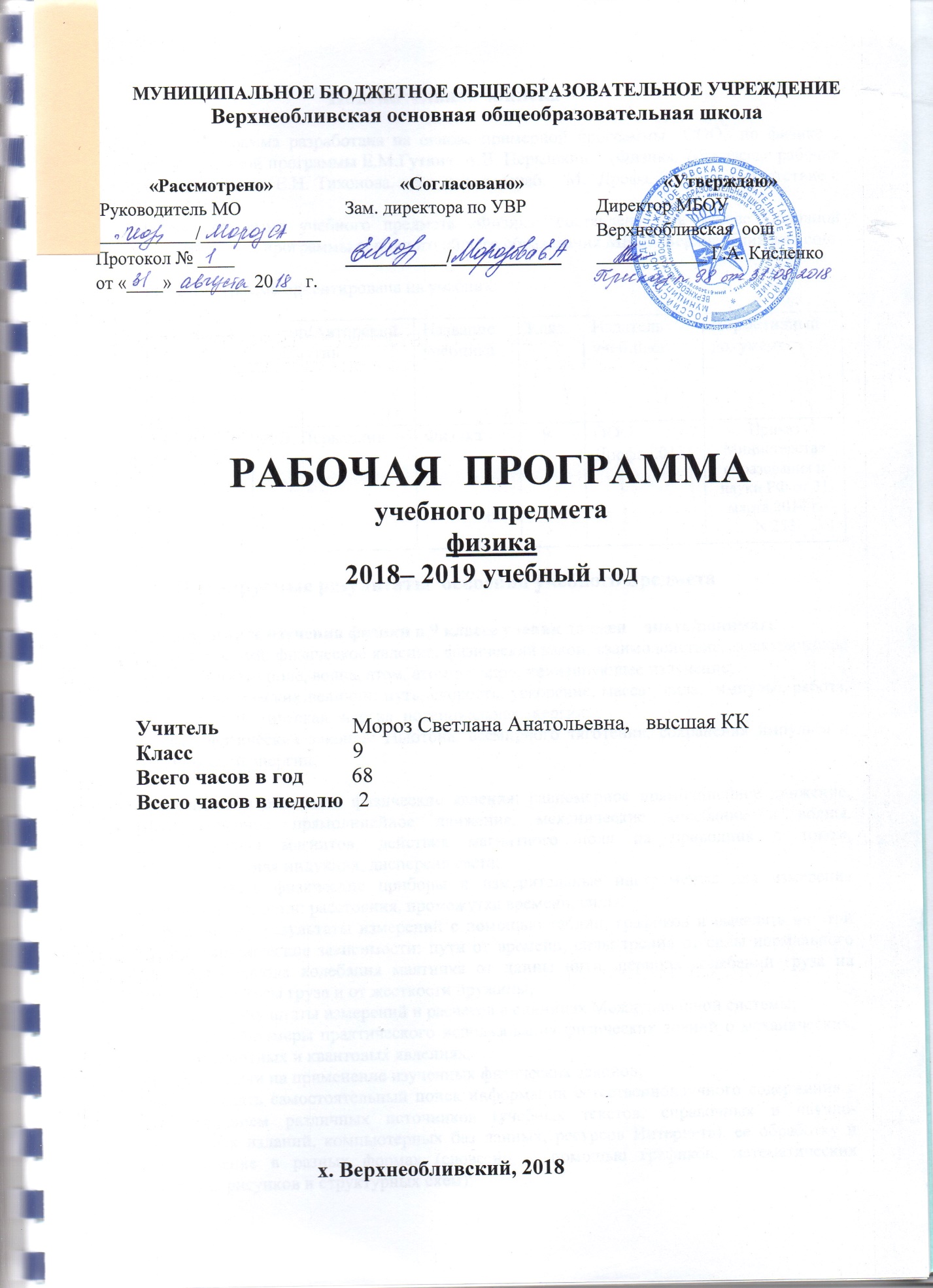                                    Пояснительная запискаРабочая программа разработана на основе примерной программы  ООО  по физике с учетом авторской программы Е.М.Гутник, А.В. Перышкин.   (Физика. 7-9 классы: рабочие программы / сост. Е.Н. Тихонова. - 5-е изд. перераб. - М.: Дрофа, 2015) в соответствие с БУП 2004г.Рабочая программа учебного предмета «Физика» составлена  на основе Основной образовательной программы основного общего образования МБОУ Верхнеобливская оошРабочая программа ориентирована на учебник:        Планируемые результаты  освоения учебного предметаВ результате изучения физики в 9 классе ученик должен    знать/понимать- смысл понятий: физическое явление, физический закон, взаимодействие,  электрическое поле, магнитное поле, волна, атом, атомное ядро, ионизирующее излучение;- смысл  физических величин: путь, скорость, ускорение, масса , сила,  импульс, работа, мощность, кинетическая энергия, потенциальная энергия;- смысл физических законов: Ньютона, всемирного тяготения, сохранения импульса и механической энергии; уметь- описывать и объяснять физические явления: равномерное прямолинейное движение, равноускоренное прямолинейное движение, механические колебания и волны, взаимодействия магнитов, действия магнитного поля на проводник с током, электромагнитная индукция, дисперсия света;- использовать физические приборы и измерительные инструменты для измерения физических величин: расстояния, промежутка времени, силы; - представлять результаты измерений с помощью таблиц, графиков и выявлять на этой основе эмпирические зависимости: пути от времени, силы трения от силы нормального давления, периода колебания маятника от длины нити, периода колебаний груза на пружине от массы груза и от жесткости пружины;- выражать результаты измерений и расчетов в единицах Международной системы;- приводить примеры практического использования физических знаний о механических, электромагнитных и квантовых явлениях; - решать задачи на применение изученных физических законов;- осуществлять самостоятельный поиск информации естественнонаучного содержания с использованием различных источников (учебных текстов, справочных и научно-популярных изданий, компьютерных баз данных, ресурсов Интернета), ее обработку и представление в разных формах (словесно, с помощью графиков, математических символов, рисунков и структурных схем);использовать приобретенные знания и умения в практической деятельности и повседневной жизни для:- обеспечения безопасности в процессе использования транспортных средств, электронной техники;- оценки безопасности радиационного фона.                               Содержание учебного предмета Законы взаимодействия и движения тел (27 часов)Материальная точка. Система отсчета. Перемещение. Скорость прямолинейного равномерного движения. Прямолинейное равноускоренное движение. Мгновенная скорость. Ускорение. Графики зависимости  скорости и  перемещения от времени при прямолинейном равномерном и равноускоренном движениях. Относительность механического движения. Геоцентрическая и гелиоцентрическая системы мира. Инерциальная система отсчета. Первый, второй и третий законы Ньютона. Свободное падение. Невесомость. Закон всемирного тяготения. Искусственные спутники Земли. Импульс. Закон сохранения импульса. Реактивное движение.Демонстрации. Относительность движения. Равноускоренное движение. Свободное падение тел в трубке Ньютона. Направление скорости при равномерном движении по окружности. Второй закон Ньютона. Третий закон Ньютона. Невесомость. Закон сохранения импульса. Реактивное движение.. Лабораторные работы и опыты.Исследование равноускоренного движения без начальной скорости. Измерение ускорения свободного падения.Механические колебания и волны. Звук.  (12 часов)Колебательное движение. Пружинный, нитяной, математический маятники. Свободные и вынужденные колебания. Затухающие колебания. Колебательная система. Амплитуда, период, частота колебаний. Превращение энергии при колебательном движении. Резонанс. Распространение колебаний в упругих средах.  Продольные и поперечные волны. Длина волны. Скорость волны. Звуковые волны. Скорость звука. Высота, тембр и громкость звука. Эхо. Демонстрации. Механические колебания. Механические волны. Звуковые колебания. Условия распространения звука. Лабораторная работа. Исследование зависимости периода колебаний пружинного маятника от массы груза и жесткости пружины. Исследование зависимости периода и частоты свободных колебаний нитяного маятника от длины нити.Электромагнитное поле (12 часов)Магнитное поле. Однородное и неоднородное магнитное поле. направление тока и направление линий его магнитного поля. Правило буравчика. Обнаружение магнитного поля. Правило левой руки. Индукция магнитного поля. Магнитный поток. Опыты Фарадея. Электромагнитная индукция. Направление индукционного тока. Правило Ленца. Явление самоиндукции. Переменный ток. Генератор переменного тока. Преобразования энергии в электрогенераторах. Трансформатор. Передача электрической энергии на расстояние. Электромагнитное поле. Электромагнитные волны. Скорость электромагнитных волн. Влияние электромагнитных излучений на живые организмы. Конденсатор. Колебательный контур. Получение электромагнитных колебаний. Принципы радиосвязи и телевидения. Электромагнитная природа света. Преломление света. Показатель преломления. Дисперсия света. Типы оптических спектров. Поглощение и испускание света атомами. Происхождение линейчатых спектров.Демонстрации. Устройство конденсатора. Энергия заряженного конденсатора. Электромагнитные колебания. Свойства электромагнитных волн. Дисперсия света. Получение белого света при сложении света разных цветов.Лабораторные работы. Изучение явления электромагнитной индукции. Наблюдение сплошного и линейчатого спектров. Строение атома и атомного ядра. (13 часов)Радиоактивность как свидетельство сложного строения атомов. Альфа-, бета-, гамма-излучения. Опыты Резерфорда. Ядерная модель атома. Радиоактивные превращения атомных ядер. Сохранение зарядового и массового чисел при ядерных реакциях. Методы наблюдения и регистрации частиц в ядерной физике. Протонно-нейтронная модель ядра. Физический смысл зарядового и массового чисел. Изотопы. Правила смещения. Энергия связи частиц в ядре. Деление ядер урана. Цепная реакция. Ядерная энергетика. Экологические проблемы использования АЭС. Дозиметрия. Период полураспада. Закон радиоактивного распада. Влияние радиоактивных излучений на живые организмы. Термоядерная реакция. Источники энергии Солнца и звезд.Демонстрации.Модель опыта Резерфорда. Наблюдение треков в камере Вильсона. Устройство и действие счетчика ионизирующих частиц. Лабораторные работы. Изучение деления ядра атома урана по фотографии треков. Изучение треков заряженных частиц по готовым фотографиям. Измерение естественного радиационного фона дозиметром.Физика и  физические методы изучения природы. ( 2 часа)Учебно-тематическое планированиеКалендарно-тематическое планирование   9 классПорядковый номер учебника в Федеральном перечнеАвтор/Авторский коллективНазвание учебникаКлассИздатель учебникаНормативный документ12.4.1.6.3А.В. ПерышкинФизика    9ООО Дрофа,2013.  Приказ Министерства образования и науки РФ от 31 марта 2014 г. N 253№п/пНаименование раздела, темыКоличествочасов(всего)Из них (количество часов)Из них (количество часов)№п/пНаименование раздела, темыКоличествочасов(всего)Лабораторные,практические работыКонтрольныеработыЗаконы взаимодействия и движения тел: Кинематика12               11 Динамика15-1Механические колебания и волны.1211Электромагнитное поле.1221Строение атома и атомного ядра.1321Физика и физические методы изучения природы.2--ИТОГО:ИТОГО:6866№
урока№
урокаТема урокаТема урокаКол-во
часов Иллюстративно - информационное сопровождениеДомашнее задание ДатаДата№
урока№
урокаТема урокаТема урокаКол-во
часов Иллюстративно - информационное сопровождениеДомашнее задание фактплан       Законы движения и взаимодействия тел - 27 ч       Законы движения и взаимодействия тел - 27 ч       Законы движения и взаимодействия тел - 27 ч       Законы движения и взаимодействия тел - 27 ч       Законы движения и взаимодействия тел - 27 ч       Законы движения и взаимодействия тел - 27 ч       Законы движения и взаимодействия тел - 27 ч       Законы движения и взаимодействия тел - 27 чКинематика Кинематика Кинематика Кинематика Кинематика Кинематика Кинематика Кинематика     1Вводный инструктаж по ТБ в кабинете физики. Повторение изученного   в 8 классе.Вводный инструктаж по ТБ в кабинете физики. Повторение изученного   в 8 классе.Вводный инструктаж по ТБ в кабинете физики. Повторение изученного   в 8 классе.104.092Вводный контроль.Вводный контроль.Вводный контроль.105.093.Механическое движение.Перемещение. Путь. ТраекторияМеханическое движение.Перемещение. Путь. ТраекторияМеханическое движение.Перемещение. Путь. Траектория1 Электронная презентация "Можно ли считать тело материальной точкой?" §1 упр. 1 (1)11.094Определение координаты.Прямолинейное равномерное движениеОпределение координаты.Прямолинейное равномерное движениеОпределение координаты.Прямолинейное равномерное движение1 Видео-ролик "Траектория. Путь. Перемещение"§2 упр 2 (1,2)12.095Решение  задач по теме «Прямолинейное равномерное движение»Решение  задач по теме «Прямолинейное равномерное движение»Решение  задач по теме «Прямолинейное равномерное движение»1 §4 упр. 418.096Прямолинейное равноускоренное движение.Прямолинейное равноускоренное движение.Прямолинейное равноускоренное движение.1 1)Электронная презентация "Движение с постоянным ускорением" §5 упр.519.097Скорость прямолинейного равноускоренного движения. График скорости. Самостоятельная работа "РПД"Скорость прямолинейного равноускоренного движения. График скорости. Самостоятельная работа "РПД"Скорость прямолинейного равноускоренного движения. График скорости. Самостоятельная работа "РПД"1 Электронная презентация "Движение тел"§6 упр. 6 (4,.5)25.098Перемещение при равноускоренном движении.Перемещение при равноускоренном движении.Перемещение при равноускоренном движении.1 Электронная презентация "Перемещение при равноускоренном движении" §8 , вопросы26.099Перемещение при равноускоренном движении без начальной скорости.Перемещение при равноускоренном движении без начальной скорости.Перемещение при равноускоренном движении без начальной скорости.1 §8 Упр.8(1)02.1010Решение задач по теме "Равноускоренное движение"Решение задач по теме "Равноускоренное движение"Решение задач по теме "Равноускоренное движение"1 Индивидуальное задание03.1011Лабораторная работа №1 "Исследование равноускоренного движения без начальной скорости"Лабораторная работа №1 "Исследование равноускоренного движения без начальной скорости"Лабораторная работа №1 "Исследование равноускоренного движения без начальной скорости"1  Электронная демонстрация "Движение по наклонной плоскости" §1-8  Задание  №8-909.1012Контрольная работа №1 "Основы кинематики"Контрольная работа №1 "Основы кинематики"Контрольная работа №1 "Основы кинематики"1 §9 упр.№910.10                                                       Динамика                                                        Динамика                                                        Динамика                                                        Динамика                                                        Динамика                                                        Динамика                                                        Динамика                                                        Динамика 13Относительность движения.Первый закон НьютонаОтносительность движения.Первый закон НьютонаОтносительность движения.Первый закон Ньютона1 Электронная презентация "Относительное движение" §13,16  Упр. 1316.1014Второй закон НьютонаВторой закон НьютонаВторой закон Ньютона1 Видеоролик "Второй закон Ньютона§10  Упр. 1017.1015Третий закон НьютонаТретий закон НьютонаТретий закон Ньютона1  Фильм "Третий закон Ньютона"§11 Упр.11  (2,4)23.10 16Свободное падение тел. Движение тел под действием силы тяжестиСвободное падение тел. Движение тел под действием силы тяжестиСвободное падение тел. Движение тел под действием силы тяжести1 Электронная презентация "Свободное падение тел§12 Упр12  (3)24.10 17.Лабораторная работа №2 "Измерение ускорения свободного падения"Лабораторная работа №2 "Измерение ускорения свободного падения"Лабораторная работа №2 "Измерение ускорения свободного падения"1 Демонстрация "Измерение ускорения свободного падения" §13,1406.11 18.Закон всемирного тяготенияЗакон всемирного тяготенияЗакон всемирного тяготения1 Электронная презентация "Закон Всемирного тяготения"§15 Упр.1507.11 19Решение задач по теме "Законы Ньютона"Решение задач по теме "Законы Ньютона"Решение задач по теме "Законы Ньютона"1 Электронный тест "Свободное падение тел"Индив.сообщения.13.11 20Ускорение на планетах. Искусственные спутники Земли. Реактивное движениеУскорение на планетах. Искусственные спутники Земли. Реактивное движениеУскорение на планетах. Искусственные спутники Земли. Реактивное движение1 Электронная презентация "Реактивное движение" №176,173 Лукашик14.11 21Движение по окружностиДвижение по окружностиДвижение по окружности1 Электронная презентация "Поступательное и вращательное движение"§18-19Упр.1720.11 22Решение задач по теме "Движение по окружности"Решение задач по теме "Движение по окружности"Решение задач по теме "Движение по окружности"1 Упр.1821.11 23Импульс тела. Закон сохранения импульсаИмпульс тела. Закон сохранения импульсаИмпульс тела. Закон сохранения импульса1  Электронная презентация "Импульс тела" §21,22  Упр.2027.11 25.Решение задач по теме "Закон сохранения импульса"Решение задач по теме "Закон сохранения импульса"Решение задач по теме "Закон сохранения импульса"1 §2328.11 26.Решение задач по теме "Законы механики"Решение задач по теме "Законы механики"Решение задач по теме "Законы механики"1 Карточки с заданиями04.12 27.Контрольная работа №2 по теме "Законы движения и взаимодействия тел"Контрольная работа №2 по теме "Законы движения и взаимодействия тел"Контрольная работа №2 по теме "Законы движения и взаимодействия тел"1 Индивидуальное задание05.12 Механические колебания и волны. Звук. Механические колебания и волны. Звук. Механические колебания и волны. Звук. Механические колебания и волны. Звук. Механические колебания и волны. Звук. Механические колебания и волны. Звук. Механические колебания и волны. Звук. Механические колебания и волны. Звук. 28 28Свободные колебания. Свободные колебания. 1 Электронная презентация "Маятник" §24-2511.12 29 29Колебательные системы. МаятникКолебательные системы. МаятникВидео презентация "Колебание нитяного маятника" §26, вопросы12.12 30 30Величины-характеристики колебательного движенияВеличины-характеристики колебательного движения1  Видео презентация "Колебания пружинного маятника" 
  §27 Упр. 24 (6)18.12 31 31Лабораторная работа №3 "Исследование зависимости периода и частоты свободных колебаний нитяного маятника от его длины"Лабораторная работа №3 "Исследование зависимости периода и частоты свободных колебаний нитяного маятника от его длины"1 Демонстрация "Измерение периода свободных колебаний нитяного маятника"  §27 Упр. 24 (6)19.12 32 32Превращение энергии при колебательном движении.Превращение энергии при колебательном движении.1 Видеоролик "Превращение энергии"  § 28- 30   Упр.2525.12 33 33Волны. Длина и скорость распространения волн.Волны. Длина и скорость распространения волн.1 Электронная презентация "Механические волны" §31-33Упр.2826.12 34 34Источники звука. Звуковые колебания. Источники звука. Звуковые колебания. 1 Электронная презентация "Звук" §34Р.410,43915.01 35 35Характеристики звука.Характеристики звука.1 Электронная презентация "Вынужденные колебания. Резонанс. Автоколебания§35-36 Упр.3016.01 36 36Звуковые волны. Свойства звука.Звуковые волны. Свойства звука.1 Электронная демонстрация "Измерение скорости звука" §37-38 Упр.3222.01 37 37Отражение звука. Эхо.Отражение звука. Эхо.1 Видеоролик "Работа эхолокатора"§39-4023.01 38 38Обобщенное повторение по теме "Механические колебания"Обобщенное повторение по теме "Механические колебания"1 Электронная презентация "Механические колебания" §41-4229.01 39 39Контрольная работа №3 по теме "Механические колебания "Контрольная работа №3 по теме "Механические колебания "1 Тест «Мханические колебания»30.01 Электромагнитное поле  Электромагнитное поле  Электромагнитное поле  Электромагнитное поле  Электромагнитное поле  Электромагнитное поле  Электромагнитное поле  Электромагнитное поле  40 40Магнитное полеМагнитное поле1 Электронная презентация «Магнитное поле прямого тока» §43-44  Упр. ЗЗ. Упр.3405.02 41 41Направление тока и линий магнитного поля.Направление тока и линий магнитного поля.1 Электронная презентация «Направление тока и линий магнитного поля»§45 Упр3506.02 42 42Обнаружение магнитного поля по его действию на электрический ток.Обнаружение магнитного поля по его действию на электрический ток.1 Видеоролик «Магнитное поле тока»§46 Упр3612.02 43 43Магнитная индукцияМагнитная индукция1 Электронная презентация «Магнитная индукция»§47-4813.02 .44 .44Решение задач по теме «Магнитное поле»Решение задач по теме «Магнитное поле»1 Индивидуальное задание19.02 45 45Электромагнитная индукцияЭлектромагнитная индукция1 Электронная презентация «Электромагнитная индукция» §49 Упр.3920.02 46 46Лабораторная работа №4 «Изучение явления электромагнитной индукции»Лабораторная работа №4 «Изучение явления электромагнитной индукции»1 Тест «Электромагнитная индукция»26.02 47 47Получение переменного электрического токаПолучение переменного электрического тока1 Электронная презентация «Вынужденные колебания. Переменный ток» §50 Упр.4027.03 48 48Электрическое поле. Электромагнитные волныЭлектрическое поле. Электромагнитные волны1 Электронная презентация «Электромагнитные волны» §51-52 Упр.4205.03 49 49Электромагнитная природа света. Электромагнитная природа света. 1 Электронная демонстрация §43-4706.03 50 50ИнтерференцияИнтерференция1Электронная демонстрация «Интерференция и дифракция» §50-52 повторить12.03 51 51Решение задач по теме "Электромагнитное поле"Решение задач по теме "Электромагнитное поле"1 Индивидуальное задание13.03 52 52Контрольная работа по теме "Электромагнитное поле"Контрольная работа по теме "Электромагнитное поле"1 Сообщение «Атом»19.03Строение атома и атомного ядра.Строение атома и атомного ядра.Строение атома и атомного ядра.Строение атома и атомного ядра.Строение атома и атомного ядра.Строение атома и атомного ядра.Строение атома и атомного ядра.Строение атома и атомного ядра. .53 .53 .53Строение атома. Модель Резерфорда1 фильм "Строение вещества"§55-5620.03 54 54 54Радиоактивные превращения атомных ядер.1 Видеоролик "Атомное ядро"§57 Упр.4302.04 55 55 55Экспериментальные методы исследования частиц1 Электронная презентация "Экспериментальные методы исследования частиц"§5803.04 56 56 56Открытие протона, нейтрона. Лабораторная работа №5 "Изучение треков заряженных частиц по готовым фотографиям"1 фильм "Элементарные частицы"§59-60 Р.178,17909.04 57 57 57Состав атомного ядра.1 фильм "Атомное ядро"§61-64 10.04 58 58 58Решение задач по теме "Строение атомного ядра"1 Упр.4516.04 59 59 59Ядерные силы. Энергия связи.1 Электронная презентация "Энергия связи ядер" §64-6517.04 60 60 60Деление ядер урана. Цепные реакции1 Электронная презентация "Деление ядер урана" §6623.04 61 61 61Лабораторная работа №6 "Изучение деления ядер урана по фотографиям треков"1 Электронная презентация "Изучение деления ядер урана по фотографиям треков" §6724.04 62 62 62Ядерный реактор. Атомная энергетика. Экологические проблемы использования АЭС.1 Электронная презентация "Реактор атомного электричества" §68-6930.04 .63 .63 .63Биологическое действие радиации.1 Видеоролик "Биологическое действие радиации"§70-7107.05646464Источники энергии Солнца и звезд. Термоядерные реакцииЭлектронная презентация "Термоядерные реакции"Глава 4 повторить08.05 65 65 65Обобщение материала по теме «Ядерная физика».1 Электронная презентация14.05666666Контрольная работа о теме. «Строение атома и атомного ядра».15.05                   Физика и физические методы изучения природы.                   Физика и физические методы изучения природы.                   Физика и физические методы изучения природы.                   Физика и физические методы изучения природы.                   Физика и физические методы изучения природы.                   Физика и физические методы изучения природы.676767Физические законы и границы их применимости.Электронная презентация21.05686868Роль физики в формировании научной картины мира.22.05